ΑΡΙΣΤΟΤΕΛΕΙΟ ΠΑΝΕΠΙΣΤΗΜΙΟ ΘΕΣΣΑΛΟΝΙΚΗΣ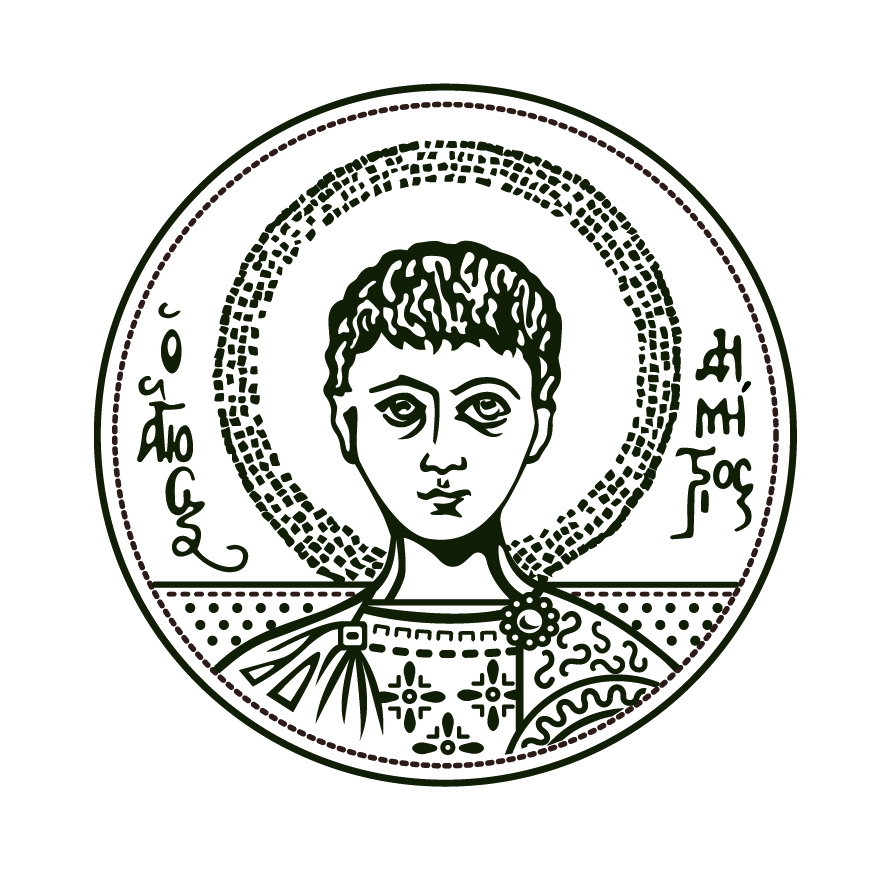 ΠΟΛΥΤΕΧΝΙΚΗ ΣΧΟΛΗ	Τμήμα Αγρονόμων και Τοπογράφων ΜηχανικώνΤομέας Κτηματολογίου, Φωτογραμμετρίας και ΧαρτογραφίαςΔΙΠΛΩΜΑΤΙΚΗ ΕΡΓΑΣΙΑΤεχνικές βελτίωσης της ταξινόμησης δορυφορικών εικόνων πολύ υψηλής χωρικής ανάλυσηςΜαρία Α. ΠαπαδοπούλουΕπιβλέπουσα: Μ. Τσακίρη-Στρατή  Τριμελής Εξεταστική Επιτροπή: Ο. ΓεωργούλαΠ. ΠατιάςΜ. Τσακίρη-Στρατή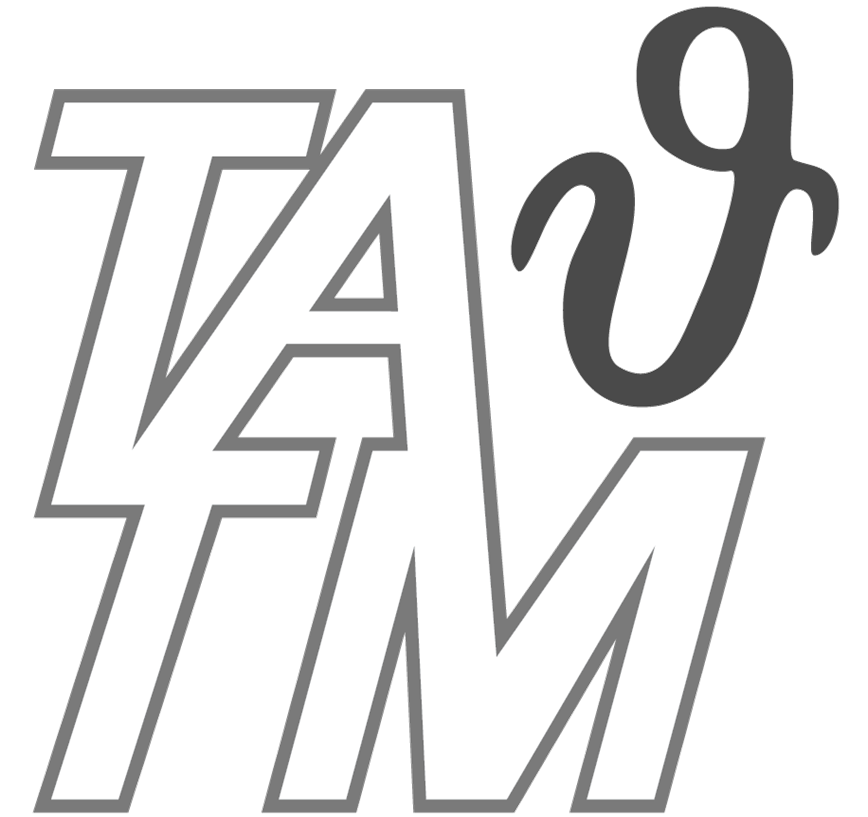 Θεσσαλονίκη, Μάρτιος 2013ΑΡΙΣΤΟΤΕΛΕΙΟ ΠΑΝΕΠΙΣΤΗΜΙΟ ΘΕΣΣΑΛΟΝΙΚΗΣΠΟΛΥΤΕΧΝΙΚΗ ΣΧΟΛΗΤΜΗΜΑ ΑΓΡΟΝΟΜΩΝ ΚΑΙ ΤΟΠΟΓΡΑΦΩΝ ΜΗΧΑΝΙΚΩΝΤομέας Κτηματολογίου, Φωτογραμμετρίας και ΧαρτογραφίαςΙδρυμαΑριστοτέλειο Πανεπιστήμιο ΘεσσαλονίκηςΑριστοτέλειο Πανεπιστήμιο ΘεσσαλονίκηςΣχοληΠολυτεχνική ΣχολήΠολυτεχνική ΣχολήΤμημαΑγρονόμων και Τοπογράφων ΜηχανικώνΑγρονόμων και Τοπογράφων ΜηχανικώνΤομεαςΚτηματολογίου, Φωτογραμμετρίας και ΧαρτογραφίαςΚτηματολογίου, Φωτογραμμετρίας και ΧαρτογραφίαςΕργασιαΔιπλωματική ΕργασίαΔιπλωματική ΕργασίαΤίτλος ΕργασίαςΤεχνικές βελτίωσης της ταξινόμησης δορυφορικών εικόνων πολύ υψηλής χωρικής ανάλυσηςΤεχνικές βελτίωσης της ταξινόμησης δορυφορικών εικόνων πολύ υψηλής χωρικής ανάλυσηςΕκπονησηΜαρία Α. ΠαπαδοπούλουΜαρία Α. ΠαπαδοπούλουΗμερομηνια20/3/201320/3/2013Επιβλεπουσα Μαρία Τσακίρη-Στρατή, Αν. Καθηγήτρια ΤΑΤΜΜαρία Τσακίρη-Στρατή, Αν. Καθηγήτρια ΤΑΤΜΤριμελησ ΕπιτροπηΟ. Γεωργούλα, Αν. Καθηγήτρια ΤΑΤΜΠ. Πατιάς, Καθηγητής ΤΑΤΜΜ. Τσακίρη-Στρατή, Αν. Καθηγήτρια ΤΑΤΜΟ. Γεωργούλα, Αν. Καθηγήτρια ΤΑΤΜΠ. Πατιάς, Καθηγητής ΤΑΤΜΜ. Τσακίρη-Στρατή, Αν. Καθηγήτρια ΤΑΤΜΟνομα ηλεκρονικου αρχειουonoma_arxeiou.doc και onoma_arxeiou.pdfonoma_arxeiou.doc και onoma_arxeiou.pdfΣυννημενα ΑρχειαΣε περίπτωση που εκτός από το αρχείο κειμένου παραδίδεται και άλλα αρχεία, όπως ορθοφωτοχάρτες, μετρήσεις πεδίου, κτλ., γράφετε όλα τα ονόματα των συννημένων αρχείων π.χ. onoma_xarti.tifΣε περίπτωση που εκτός από το αρχείο κειμένου παραδίδεται και άλλα αρχεία, όπως ορθοφωτοχάρτες, μετρήσεις πεδίου, κτλ., γράφετε όλα τα ονόματα των συννημένων αρχείων π.χ. onoma_xarti.tifΠεριγραφη ΠαραδοτεουΑναλογική μορφήΨηφιακή μορφήΠεριγραφη ΠαραδοτεουΤο παρόν τεύχος αποτελεί τη Διπλωματική εργασία, που περιλαμβάνει την αναλυτική περιγραφή της μεθοδολογίας, την εφαρμογή, τα αποτελέσματα και τα συμπεράσματα της εργασίας. Συνοδεύεται από ορθοφωτοχάρτη σε κλίμακα 1:5000, κτλ.Στο CD (ή DVD) που συνοδεύει το τεύχος περιλαμβάνονται σε ψηφιακή μορφή: τα κείμενα της εργασίας σε μορφή αρχείων doc και pdf, οι μετρήσεις πεδίου σε μορφή αρχείου .xls ή .txt, οι ορθοφωτοχάρτες σε μορφή αρχείου .tif, κτλ.